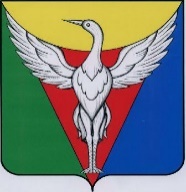 СОВЕТ ДЕПУТАТОВЛЫСКОВСКОГО СЕЛЬСКОГО ПОСЕЛЕНИЯОКТЯБРЬСКОГО МУНИЦИПАЛЬНОГО РАЙОНАЧЕЛЯБИНСКОЙ ОБЛАСТИ
РЕШЕНИЕ__________________________________________________________________
---------------------------------------------------------------------------------------------------от 12.10. 2020 г. № 8                                                                   с. Лысково Об объявлении конкурса по отбору 
кандидатур на должность главы Лысковского
 сельского поселения Октябрьского 
муниципального района Челябинской области
В соответствии с Федеральным законом от 06 октября 2003 года № 131-ФЗ «Об общих принципах организации местного самоуправления в Российской Федерации», Законом Челябинской области от 11.06.2015г. № 189-30 «О некоторых вопросах правового регулирования организации местного самоуправления в Челябинской области», Уставом Лысковского сельского поселения Октябрьского муниципального района Челябинской области, решением Совета депутатов Лысковского сельского поселения от 12.10.2020 г. № 7 «Об утверждении Положения о порядке проведения конкурса по отбору кандидатур на должность главы	Лысковского сельского поселения Октябрьскогомуниципального района Челябинской области», Совет депутатов Лысковского сельского поселения РЕШАЕТ:Объявить конкурс по отбору кандидатур на должность главы Лысковского сельского поселения Октябрьского муниципального района Челябинской области.Назначить проведение конкурса по отбору кандидатур на должность главы Лысковского сельского поселения на 15 декабря 2020 года в 09 часов 00 минут по адресу: 457150, Челябинская область, Октябрьский район, с. Лысково, ул. Центральная, д. 1.Установить, что прием документов для участия в конкурсе по отбору кандидатур на должность главы Лысковского сельского поселения Октябрьского муниципального района осуществляется техническим секретариатом в период с 26.10.2020 года по 05.11.2020 года включительно, в рабочие дни (с понедельника по пятницу) с 8 часов 00 минут до 16 часов 00 минут, по адресу: 457150, Челябинская область, Октябрьский район, с. Лысково, ул. Центральная, д. 1. Телефон технического секретариата 8 (351 58) 34-2-21.Опубликовать настоящее решение и объявление о приёме документов для участия в конкурсе по отбору кандидатур на должность главы Лысковского сельского поселения Октябрьского муниципального района Челябинской области, предусмотренное Приложением 1 к решению Совета депутатов Лысковского сельского поселения Октябрьского муниципального района Челябинской области от 12.10.2020 г. № 7, в газете «Октябрьская искра», а также разместить на официальном сайте администрации Лысковского сельского поселения Октябрьского муниципального района в информационно-телекоммуникационной сети «Интернет».Настоящее решение вступает в силу со дня его официального опубликования.Контроль исполнения настоящего решения возложить на комиссию по мандатам этике и правопорядку Совета депутатов Лысковского сельского поселения Октябрьского муниципального района.Председатель Собрания депутатов	Лысковского сельского поселения                      	Л.П. СупрунГлава Лысковского сельского поселенияПриложение 1
к Решению Совета депутатов
от 12.10.2020г. №8 Объявление о приёме документов для участия в конкурсе по отбору кандидатур на должность главы Лысковского сельского поселенияВ соответствии с решением Совета депутатов Лысковского сельского поселения от 12.102020г. № 8 «Об объявлении конкурса по отбору кандидатур на должность главы Лысковского сельского поселения» объявляется конкурс по отбору кандидатур на должность главы Лысковского сельского поселения  (далее – конкурс).Конкурс организует и проводит конкурсная комиссия в порядке и на условиях, установленных Положением о порядке проведения конкурса по отбору кандидатур на должность главы Лысковского сельского поселения, утверждённым решением Совета депутатов Лысковского  сельского поселения  от 12.10.2020г. № 7 (далее – Положение), для выявления граждан Российской Федерации из числа зарегистрированных конкурсной комиссией кандидатов, которые по своим профессиональным качествам наиболее подготовлены для замещения должности главы  Лысковского  сельского поселения   с целью последующего представления указанных кандидатов Совета  депутатов Лысковского сельского поселения для проведения голосования по кандидатурам на должность главы Лысковского  сельского поселения.Конкурс по отбору кандидатур на должность главы Лысковского сельского поселения проводится «14» декабря 2020 года в 09 часов 00 минут в здании администрации Лысковского сельского поселения по адресу: 457150, Челябинская область, Октябрьский район, с. Лысково, ул. Центральная, д. 1, тел. 8(35158)34221.          Заявление о допуске к участию в конкурсе и иные документы для участия в конкурсе принимаются техническим секретарём конкурсной комиссии в период с «26» октября 2020г. по «05» ноября 2020г. включительно,             в рабочие дни с 08 часов 00 минут до 16 часов 00 минут, перерыв с 12 часов 00 минут до13 часов 00 минут по адресу: 457150, Челябинская область, Октябрьский район, с. Лысково, ул. Центральная, д. 1, тел. 8(35158)34221.          Дополнительную информацию о конкурсе и условиях его проведения можно получить по адресу: 457150, Челябинская область, Октябрьский район, с. Лысково, ул. Центральная, д. 1, тел. 8(35158)34221., а также на официальном сайте Лысковского сельского поселения в информационно-телекоммуникационной сети «Интернет», в разделе «Конкурс по отбору кандидатур на должность главы Лысковского сельского поселения.         Право на участие в конкурсе имеют граждане Российской Федерации, достигшие возраста 21 год и не имеющие в соответствии с Федеральным законом от 12 июня 2002 года № 67-ФЗ «Об основных гарантиях избирательных прав и права на участие в референдуме граждан Российской Федерации» ограничений пассивного избирательного права для избрания выборным должностным лицом местного самоуправления на день проведения конкурса.Для кандидата на должность главы Лысковского сельского поселения, в целях осуществления главой Лысковского сельского поселения отдельных государственных полномочий, переданных органам местного самоуправления  Лысковского сельского поселения, является предпочтительным наличие профессионального образования и профессиональных знаний и навыков, установленных в соответствии с Законом Челябинской области от 28.12.2016 г. № 488-ЗО «О требованиях к уровню профессионального образования, профессиональным знаниям и навыкам, являющимся предпочтительными для осуществления главой муниципального района, городского округа, городского округа с внутригородским делением отдельных государственных полномочий, переданных органам местного самоуправления муниципальных образований Челябинской области, и о признании утратившими силу некоторых законов Челябинской области».Для кандидата на должность главы Лысковского сельского поселения, в целях осуществления главой Лысковского сельского поселения полномочий по решению вопросов местного значения, является предпочтительным наличие высшего образования, а также профессиональных знаний и навыков в соответствии с пунктом 34 Положения.          О выдвижении кандидата уведомляется конкурсная комиссия. Конкурсная комиссия считается уведомленной о выдвижении кандидата, а кандидат считается выдвинутым после поступления в конкурсную комиссию заявления в письменной форме выдвинутого лица о допуске к участию в конкурсе.Кандидат представляет техническому секретарю в срок, установленный решением об объявлении конкурса, единовременно и в полном объёме следующий комплект документов: 1) личное заявление о допуске к участию в конкурсе в письменной форме с приложением описи представляемых документов, с обязательством в случае избрания сложить с себя полномочия, несовместимые со статусом выборного должностного лица местного самоуправления (приложение 2 к Положению).В заявлении указываются: фамилия, имя, отчество, гражданство, дата                  и место рождения, адрес места жительства, контактный телефон, электронный адрес, серия, номер и дата выдачи паспорта или документа, заменяющего паспорт гражданина Российской Федерации, наименование или код органа, выдавшего паспорт или документ, заменяющий паспорт гражданина Российской Федерации, сведения о профессиональном образовании, профессиональной переподготовке, повышении квалификации (при наличии)              с указанием организации, осуществляющей образовательную деятельность, года её окончания и реквизитов документа об образовании и о квалификации, сведения об учёной степени, учёном звании, наградах и званиях, основное место работы или службы, занимаемая должность (в случае отсутствия основного места работы или службы – род занятий). Если кандидат является депутатом и осуществляет свои полномочия на непостоянной основе, в заявлении должны быть указаны данные сведения                   и наименование соответствующего законодательного (представительного) органа.Если у кандидата имелась или имеется судимость, в заявлении указываются сведения о судимости кандидата, а если судимость снята или погашена, – также сведения о дате снятия или погашения судимости;2) копию всех листов паспорта или документа, заменяющего паспорт гражданина Российской Федерации; копии документов, подтверждающих указанные в заявлении сведения о профессиональном образовании;                              об основном месте работы или службы, о занимаемой должности (роде занятий), в том числе копии листов трудовой книжки (вкладыша к трудовой книжке) (при её наличии) и (или) копии документа, содержащего сведения                   о трудовой деятельности и трудовом стаже (при его наличии), подтверждающих последнее место работы и занимаемую должность.Если кандидат менял фамилию, или имя, или отчество также представляются копии соответствующих документов.Оригиналы документов, указанных в настоящем подпункте, представляются для их заверения лицом, принимающим заявление;3) справку о наличии (отсутствии) судимости и (или) факта уголовного преследования либо о прекращении уголовного преследования, либо документ, подтверждающий факт обращения кандидата в уполномоченный орган для выдачи такой справки (расписка о приёме заявления или уведомление о приёме заявления – в случае подачи заявления в электронной форме).Справка о наличии (отсутствии) судимости и (или) факта уголовного преследования либо о прекращении уголовного преследования должна быть представлена не позднее чем за один день до даты проведения предварительного заседания конкурсной комиссии;4) три фотографии любой цветности (4x6);5) письменное согласие на обработку персональных данных (приложение 3 к Положению).По желанию кандидата могут быть дополнительно представлены иные сведения.В ходе проведения конкурса конкурсная комиссия оценивает зарегистрированных кандидатов на основании представленных ими документов об образовании, сведений об осуществлении трудовой (служебной) деятельности), а также тестирования, выступления по вопросам, связанным с исполнением полномочий главы Лысковского сельского поселения. Конкурсная комиссия оценивает уровень профессионального образования, профессиональных знаний и навыков зарегистрированных кандидатов, указанных в пункте 34 Положения.          Тестирование проводится с целью оценки профессиональных знаний                   и навыков зарегистрированных кандидатов, указанных в пункте 34 Положения, за исключением профессиональных навыков, указанных в подпункте 1 пункта 34 Положения.Для проведения тестирования конкурсной комиссией разрабатывается тестовое задание, содержащее 30 вопросов с четырьмя вариантами ответов на каждый из вопросов. Правильный вариант ответа на вопрос может быть только один. Правильные ответы отмечаются зарегистрированными кандидатами непосредственно в тексте тестового задания путём выделения одного правильного, по их мнению, варианта ответа на каждый вопрос. Каждая страница тестового задания подписывается зарегистрированным кандидатом, указываются его фамилия, имя, отчество, дата выполнения задания.Тестирование проводится в помещении, определяемым конкурсной комиссией. Зарегистрированным кандидатам необходимо дать правильные ответы на максимальное количество вопросов за 30 минут.Во время тестирования не допускается использование зарегистрированными кандидатами каких-либо источников информации (электронные справочные системы, печатные издания и т.п.), аудио, видео, фототехники, средств мобильной связи, планшетов, электронных книг, ноутбуков и иной электронной техники, а также разговоры с другими зарегистрированными кандидатами. Во время выполнения тестового задания также не допускаются разговоры и иные формы общения зарегистрированных кандидатов с другими зарегистрированными кандидатами. Зарегистрированный кандидат, использующий во время выполнения тестового задания  указанные источники информации и технические средства, по решению конкурсной комиссии удаляется из помещения для проведения тестирования, по результатам выполнения тестового задания ему выставляется 0 баллов.
          Результаты выполненного зарегистрированного кандидатами тестового задания оцениваются конкурсной комиссией по балльной системе, от 0 до 6 баллов включительно. Результаты тестирования вносятся в оценочные листы зарегистрированных кандидатов с учётом критериев, предусмотренных пунктом 35 Положения, по форме согласно приложению 4 к Положению.         По окончании тестирования конкурсной комиссией объявляется перерыв, продолжительность которого определяется председателем конкурсной комиссии. По завершению перерыва каждому зарегистрированному кандидату предоставляется время (до 10 минут) для выступления, включающего в себя краткое изложение его видения работы главы Лысковского сельского поселения, основных проблем и направлений развития Лысковского сельского поселения, а также предложения по совершенствованию деятельности органов местного самоуправления Лысковского сельского поселения.Выступления зарегистрированных кандидатов проводятся пофамильно               в алфавитном порядке в присутствии членов конкурсной комиссии                               и технического секретаря. Выступление зарегистрированного кандидата проводится в отсутствие других зарегистрированных кандидатов.В случае отказа зарегистрированного кандидата от выступления оно оценивается в 0 баллов.Члены конкурсной комиссии оценивают грамотность, чёткость, логичность изложения информации в выступлении зарегистрированного кандидата, а также взаимосвязь выступления с деятельностью органов местного самоуправления Лысковского сельского поселения, основными характеристиками местного бюджета на год в котором проводится конкурс и на плановый период (два следующих года после года, в котором проводится конкурс) (далее – основные характеристики местного бюджета) показателями социально-экономического развития Лысковского сельского поселения, предусмотренными действующим на дату проведения конкурса прогнозом социально-экономического развития Лысковского сельского поселения (далее – показатели социально-экономического развития) (при наличии), по балльной системе, от 0 до 3 баллов включительно. Результаты оценки выступлений зарегистрированных кандидатов вносятся в оценочные листы зарегистрированных кандидатов с учётом критериев, предусмотренных пунктом 35 Положения, по форме согласно приложению 4 к Положению.          Члены конкурсной комиссии оценивают уровень профессионального образования зарегистрированных кандидатов по результатам рассмотрения представленных ими документов об образовании по балльной системе с учётом критериев, предусмотренных пунктом 35 Положения. Результаты рассмотрения документов об уровне профессионального образования зарегистрированных кандидатов вносятся в оценочные листы зарегистрированных кандидатов с учётом только одного, более высокого имеющегося у зарегистрированного кандидата уровня профессионального образования, по форме согласно приложению 4 к Положению.          Члены конкурсной комиссии оценивают профессиональные навыки зарегистрированных кандидатов, указанные в подпункте 1 пункта 34 Положения, по результатам рассмотрения представленных зарегистрированными кандидатами сведений об осуществлении трудовой (служебной) деятельности, по балльной системе, от 1 до 3 баллов включительно. Результаты оценки навыков управленческой деятельности зарегистрированных кандидатов вносятся в оценочные листы зарегистрированных кандидатов с учётом критериев, предусмотренных пунктом 35 Положения, по форме согласно приложению 4 к Положению.Максимальное количество баллов, которое по итогам конкурса может получить каждый зарегистрированный кандидат, равно 17 баллам.Зарегистрированный кандидат, набравший по итогам конкурса 8 и менее баллов, по решению конкурсной комиссии не может быть признан победителем конкурса.Победителями конкурса признаются не менее двух зарегистрированных кандидатов, набравших по итогам конкурса максимальное количество баллов. В случае, если по итогам конкурса только один зарегистрированный кандидат наберёт максимальное количество баллов или ни один из зарегистрированных кандидатов по итогам конкурса не наберёт максимальное количество баллов, по решению конкурсной комиссии победителями конкурса могут быть признаны зарегистрированные кандидаты, набравшие наибольшее количество баллов по отношению к другим зарегистрированным кандидатам, но не менее минимального количества баллов, предусмотренного абзацем тридцать восьмым пункта 35 Положения.          Расходы, связанные с участием в конкурсе (проезд к месту проведения конкурса и обратно, наём жилого помещения, проживание, иные расходы), осуществляются кандидатами, зарегистрированными кандидатами за счёт собственных средств.